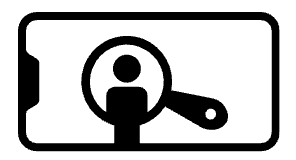 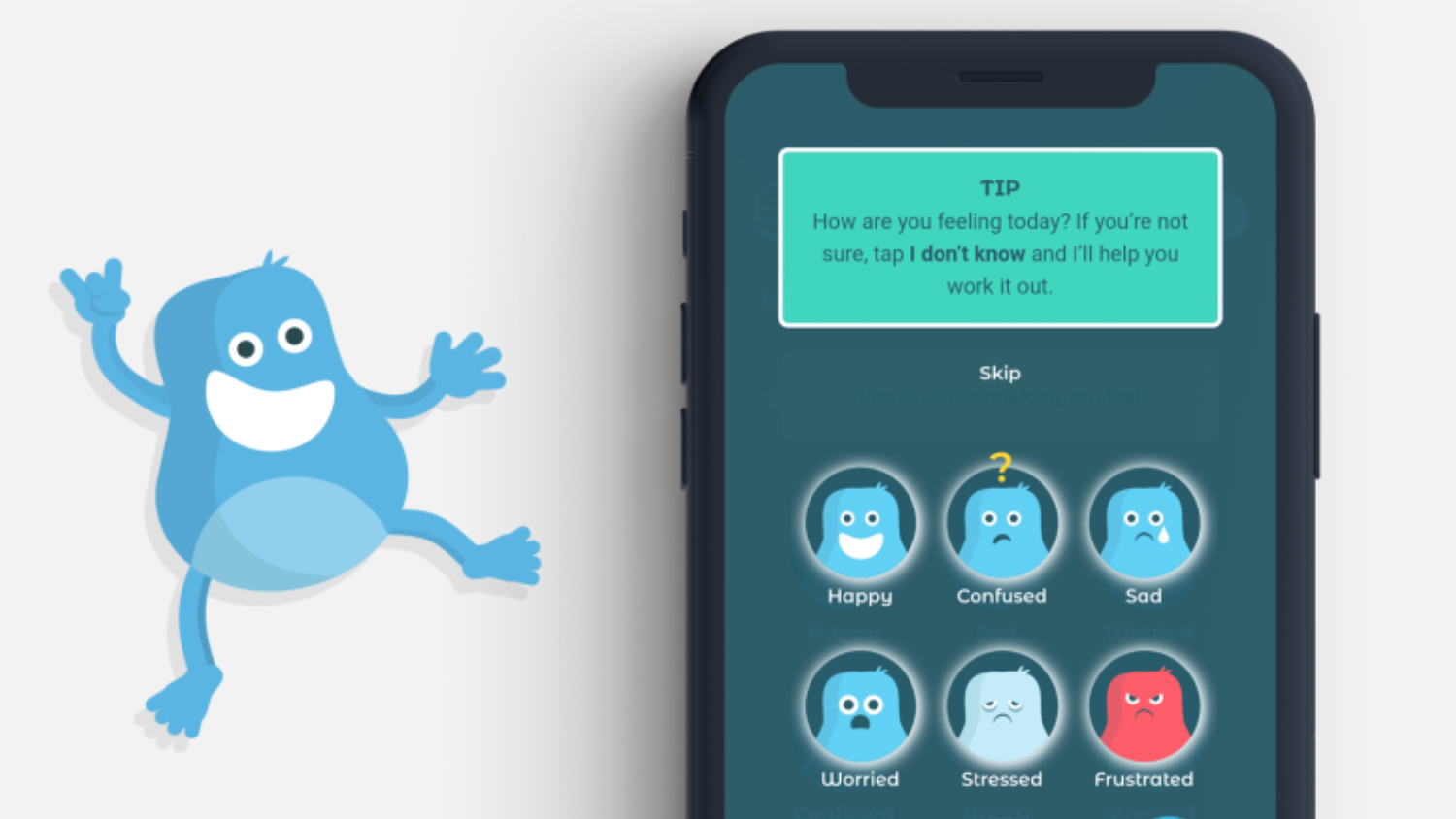 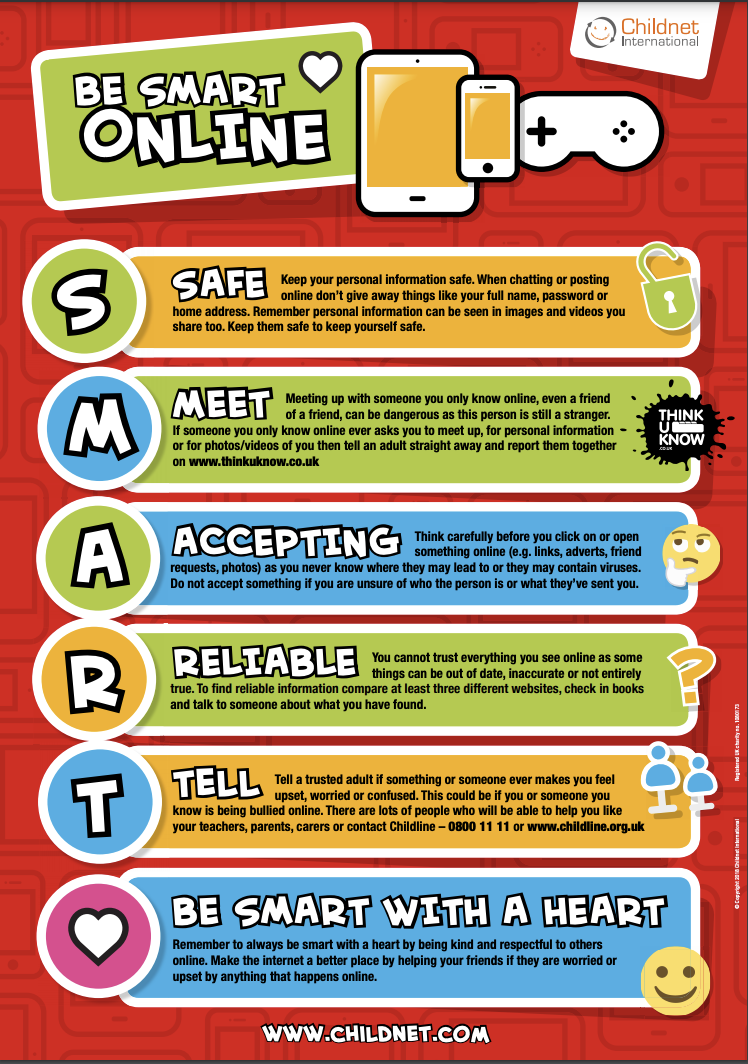 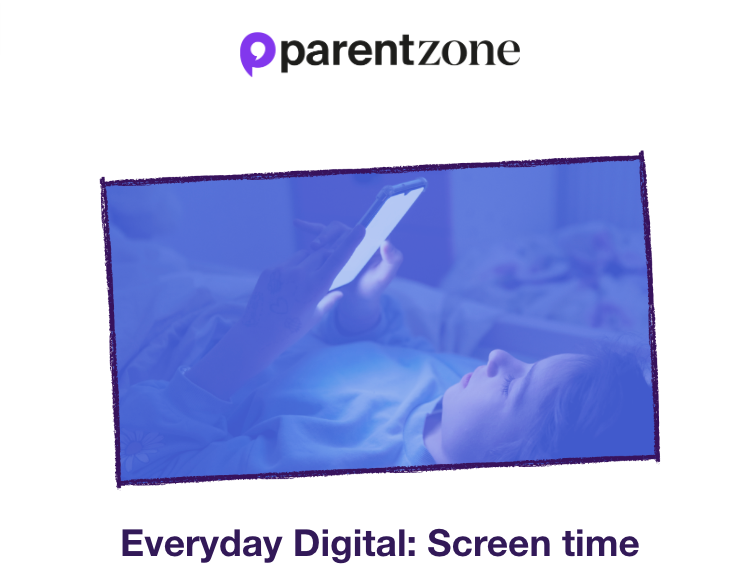 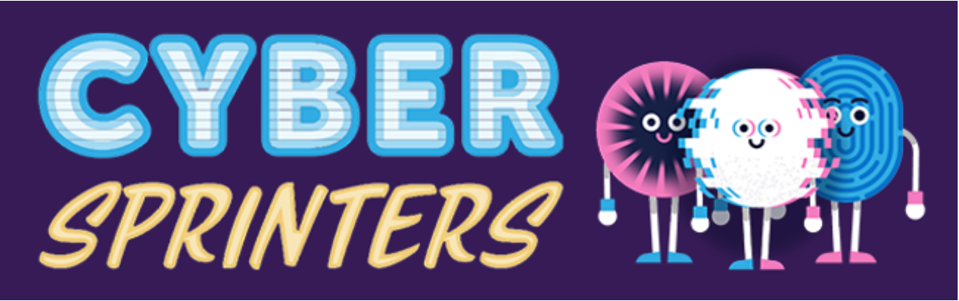 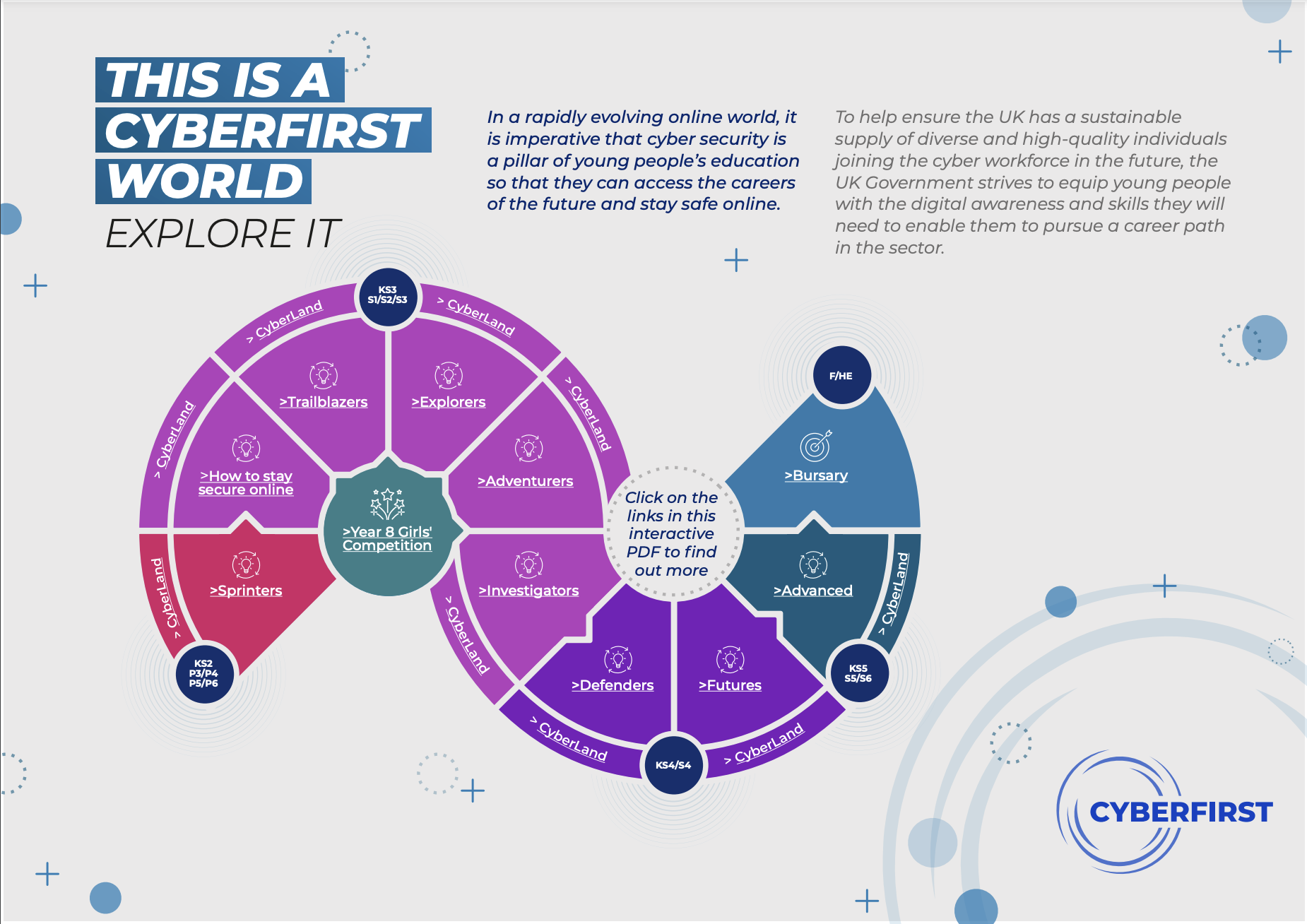 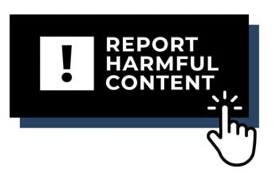                                         The following information is from the SWGfL website: https://swgfl.org.uk/topics/reporting/      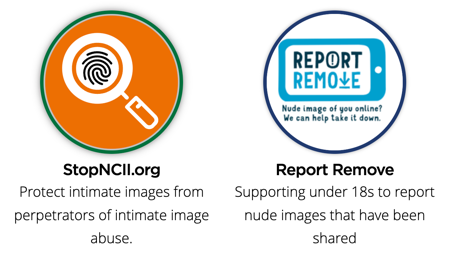 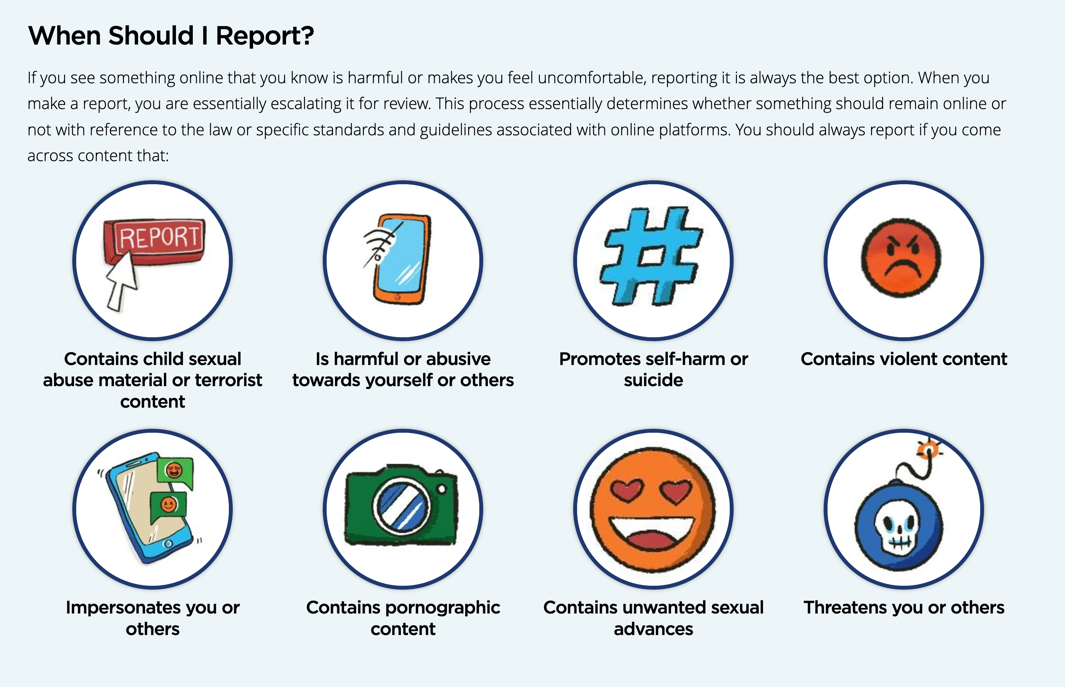 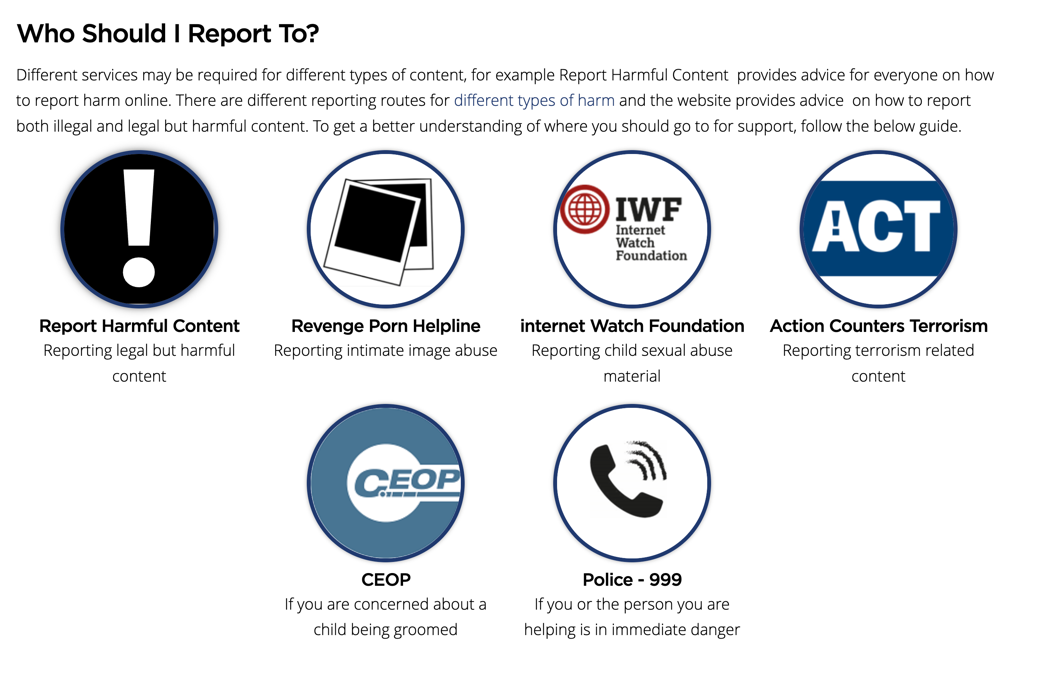 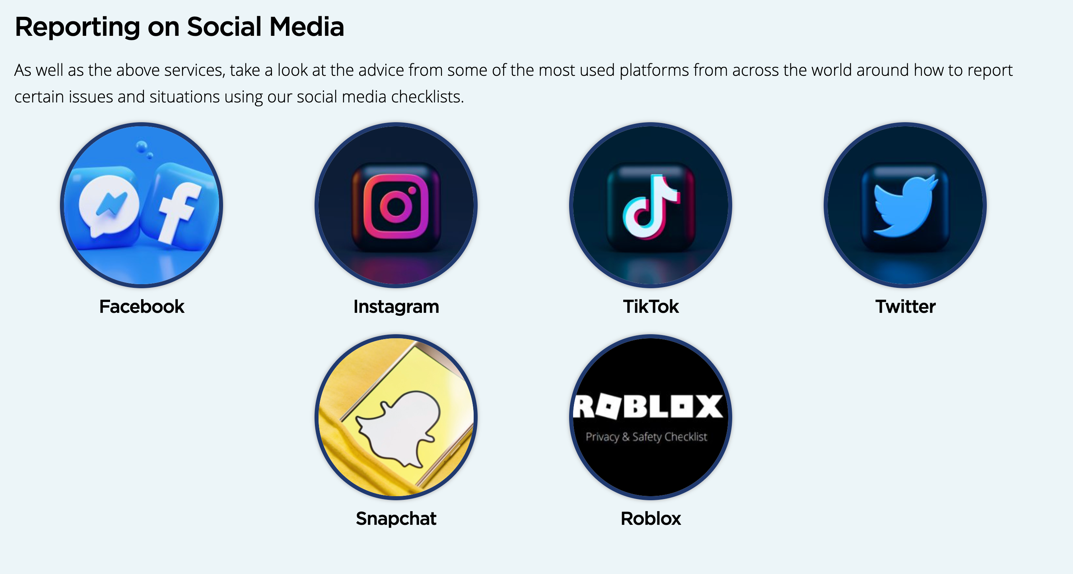 Some tips about technology from NOS…     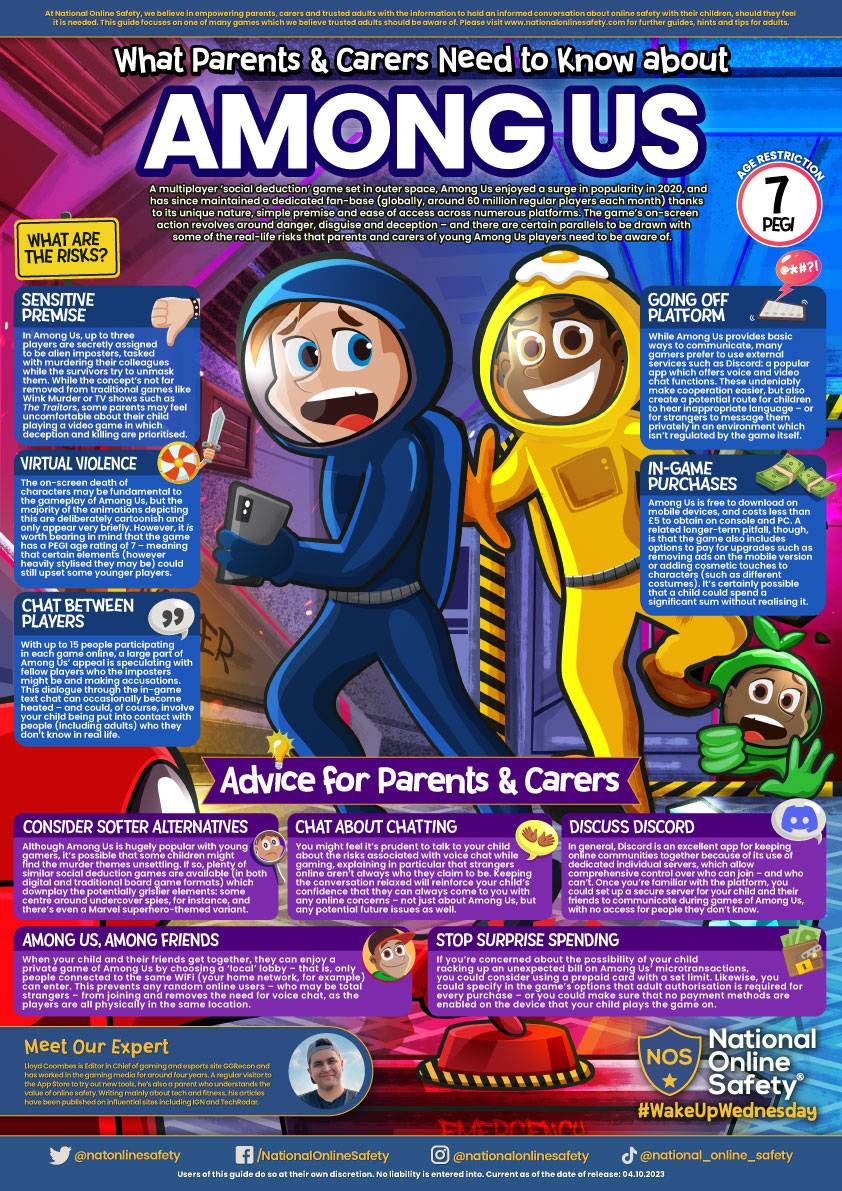 